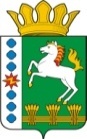 КОНТРОЛЬНО-СЧЕТНЫЙ ОРГАН ШАРЫПОВСКОГО РАЙОНАКрасноярского краяЗаключениена проект Постановления администрации Парнинского сельсовета «О внесении изменений в Постановление администрации Парнинского сельсовета от 30.10.2013 № 155-п «Об утверждении муниципальной программы Парнинского сельсовета «Защита населения от чрезвычайных ситуаций и обеспечение пожарной безопасности»  01 февраля  2016 год 								       № 11Настоящее экспертное заключение подготовлено Контрольно – счетным органом Шарыповского района на основании ст. 157 Бюджетного  кодекса Российской Федерации, ст. 9 Федерального закона от 07.02.2011 № 6-ФЗ «Об общих принципах организации и деятельности контрольно – счетных органов субъектов Российской Федерации и муниципальных образований», ст. 5 Решения Шарыповского районного Совета депутатов от 20.09.2012 № 31/289р «О внесении изменений и дополнений в Решение Шарыповского районного Совета депутатов от 21.06.2012 № 28/272р «О создании Контрольно – счетного органа Шарыповского района» (в ред. от 20.03.2014 № 46/536р, от 25.09.2014 № 51/573р, от 26.02.2015 № 56/671р), Соглашения от 22.01.2015 «О передаче Контрольно-счетному органу Шарыповского района полномочий Контрольно-счетного органа Парнинского  сельсовета по осуществлению внешнего муниципального финансового контроля».          Представленный на экспертизу проект Постановления администрации Парнинского сельсовета «О внесении изменений в Постановление администрации Парнинского сельсовета от 30.10.2013 № 155-п «Об утверждении муниципальной программы Парнинского сельсовета «Защита населения от чрезвычайных ситуаций и обеспечение пожарной безопасности» направлен в Контрольно – счетный орган Шарыповского района 28 января 2016 года, разработчиком данного проекта Постановления является администрация Парнинского сельсовета Шарыповского района. Основанием для разработки муниципальной программы являются:- статья 179 Бюджетного кодекса Российской Федерации;- Постановление администрации Парнинского сельсовета от 29.07.2013 № 94-п «Об утверждении Порядка разработки, утверждения и реализации   муниципальных программ»;- распоряжение администрации Парнинского сельсовета от 31.07.2013  № 28-р «Об утверждении перечня муниципальных программ Парнинского сельсовета».Ответственный исполнитель муниципальной программы администрация Парнинского сельсовета.Соисполнители муниципальной программы отсутствуют.Мероприятие проведено 01 февраля  2016 года.В ходе подготовки заключения Контрольно – счетным органом Шарыповского района были проанализированы следующие материалы:- проект Постановления администрации Парнинского сельсовета «О внесении изменений в постановление администрации Парнинского сельсовета от 30.10.2013 № 155-п «Об утверждении муниципальной программы Парнинского сельсовета «Защита населения от чрезвычайных ситуаций и обеспечение пожарной безопасности»;- паспорт муниципальной программы Парнинского сельсовета «Об утверждении муниципальной программы Парнинского сельсовета «Защита населения от чрезвычайных ситуаций и обеспечение пожарной безопасности»;- Решение Парнинского сельского Совета депутатов от 30.12.2015 № 06-13 «О внесении изменений в Решение Парнинского сельского Совета депутатов от 16.12.2014 № 56-180 «О бюджете поселения на 2015 год и плановый период 2016-2017 годы»;-  Решение Парнинского сельского Совета депутатов от 15.12.2015 № 05-12 «О бюджете поселения на 2016 год и плановый период 2017-2018 годы».Подпрограммы муниципальной программы:Предупреждение, спасение, помощь.Обеспечение пожарной безопасности населенных пунктов. Цель муниципальной программы – обеспечение эффективной деятельности и управления в системе гражданской обороны, защиты населения и территорий от чрезвычайных ситуаций и обеспечение пожарной безопасности. Задачи муниципальной программы:Минимизация социального, экономического  и экологического ущерба, наносимого населению, экономике и природной среде от ведения и вследствие ведения военных действий, совершении террористических акций, чрезвычайных ситуаций природного и техногенного характера.Повышение уровня защищенности населения и объектов экономики от пожаров. В представленных на экспертизу материалах отсутствует пояснительная записка с обоснованием необходимости принятия проекта Постановления муниципальной программы «Защита населения и территории от чрезвычайных ситуаций  и обеспечение пожарной безопасности».Рассмотрев представленные материалы к проекту Постановления муниципальной программы «Защита населения и территории от чрезвычайных ситуаций  и обеспечение пожарной безопасности»  установлено следующее:В соответствии с проектом паспорта Программы происходит изменение по строке (пункту) «Информация по ресурсному обеспечению программы, в том числе в разбивке по источникам финансирования по годам реализации программы».После внесения изменений строка  будет читаться:Уменьшение бюджетных ассигнований составило в сумме 19 000,00 руб. (9,03%), в том числе:В 2015 году уменьшение бюджетных ассигнований в сумме 500,00 руб. (4,76%) в связи с сокращением расходов по подпрограмме «Предупреждение, спасение, помощь» по пропаганде по предупреждению террористических акций;В 2016 году  уменьшение бюджетных ассигнований в сумме 10 000,00 руб. (86,96%) в связи с сокращением расходов по подпрограмме «Предупреждение, спасение, помощь»;В 2017 году уменьшение бюджетных ассигнований в сумме 10 000,00 руб. (86,96%) в связи с сокращением расходов по подпрограмме «Предупреждение, спасение, помощь»;На основании  Решения Парнинского сельского Совета депутатов от 15.12.2015 № 05-12 «О бюджете поселения на 2016 год и плановый период 2017-2018 годы» в муниципальную программу на 2018 год добавлена сумма 1 500,00 руб.В нарушение постановления Правительства Красноярского края от 30.09.2013 № 515-п (в ред. от 12.08.2014 № 350-п, от 30.09.2014 № 439-п, от 12.11.2014 № 531-п, от 23.12.2014 № 624-п, от 01.04.2015 № 141-п, от 01.10.2015 № 501-п, от 02.10.2015 № 528-п, от 15.12.2015 № 670-п)  «Об утверждении государственной программы Красноярского края «Защита от чрезвычайных ситуаций природного и техногенного характера и обеспечение безопасности населения Красноярского края» в проекте паспорта муниципальной программы не прописаны риски реализации муниципальной программы.Рассмотрев представленные материалы к проекту Постановления  Контрольно-счётный  орган  отмечает следующее:1.Своевременно и в полном объеме предоставлять на экспертизу материалы Программы,  обоснование о необходимости внесения изменений.2. Привести муниципальную программу в соответствии с постановления Правительства Красноярского края от 30.09.2013 № 515-п (в ред. от 12.08.2014 № 350-п, от 30.09.2014 № 439-п, от 12.11.2014 № 531-п, от 23.12.2014 № 624-п, от 01.04.2015 № 141-п, от 01.10.2015 № 501-п, от 02.10.2015 № 528-п, от 15.12.2015 № 670-п)  «Об утверждении государственной программы Красноярского края «Защита от чрезвычайных ситуаций природного и техногенного характера и обеспечение безопасности населения Красноярского края», прописать в проекте паспорта муниципальной программы риски реализации муниципальной программы.Учитывая  выше изложенное,  Контрольно-счетный  орган  считает  данный  проект  Постановления  возможным  к  рассмотрению  с  учетом  замечаний,  указанных  в  данном  заключении.На основании выше изложенного Контрольно-счётный  орган Шарыповского района  предлагает:1. Администрации Парнинского сельсовета утвердить изменения, вносимые в муниципальную программу «Защита населения и территории от чрезвычайных ситуаций  и обеспечение пожарной безопасности».2. Ответственному исполнителю муниципальной программы внести изменения в соответствии с предложениями Контрольно-счетного  органа  Шарыповского  района.Председатель Контрольно – счетного органа						Г.В. СавчукАудитор	Контрольно – счетного органа						И.В. ШмидтИнформация по ресурсному обеспечению программы, в том числе в разбивке по источникам финансирования, по годам реализации программы Предыдущая редакцияПредлагаемая редакция (проект Постановления)Информация по ресурсному обеспечению программы, в том числе в разбивке по источникам финансирования, по годам реализации программы Планируемое финансирование программы составляет  210 376,00 руб. в том числе;  За счет средств районного бюджета 60 000,00 руб., из них:2014 год – 0,00 руб.;2015 год – 60 000,00  руб.;2016 год – 0,00 руб.;2017 год – 0,00 руб.за счет средств бюджета поселения 150 376,00  руб., из них:2014 год – 116 876,00 руб.;2015 год – 10 500,00  руб.;2016 год – 11 500,00 руб.;2017 год – 11 500,00 руб.Планируемое финансирование программы составляет  191 376,00 руб. в том числе;  За счет средств районного бюджета 60 000,00 руб., из них:2014 год – 0,00 руб.;2015 год – 60 000,00  руб.;2016 год – 0,00 руб.;2017 год – 0,00 руб.;2018 год – 0,00 руб.за счет средств бюджета поселения 131 376,00  руб., из них:2014 год – 116 876,00 руб.;2015 год – 10 000,00  руб.;2016 год – 1 500,00 руб.;2017 год – 1 500,00 руб.;2018 год – 1 500,00 руб.